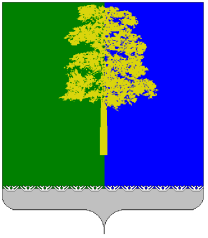 Муниципальное образование Кондинский районХанты-Мансийского автономного округа - ЮгрыАДМИНИСТРАЦИЯ КОНДИНСКОГО РАЙОНАУПРАВЛЕНИЕ  ОБРАЗОВАНИЯПРИКАЗот «17» декабря 2019 года                                                                                                   №825пгт. МеждуреченскийОб утверждении графика заседаний территориальной психолого-медико-педагогическойкомиссии на 2020 годВ соответствии с  приказом управления образования администрации Кондинского района от 02.02.2018 № 71 «Об утверждении Порядка работы и состава территориальной психолого-медико-педагогической комиссии Кондинского района» (с изменениями и дополнениями), с целью оказания комплексной психолого-медико-педагогической помощи несовершеннолетним с ограниченными возможностями здоровья, а также испытывающим трудности в освоении общеобразовательных программ, социальной адаптации, приказываю:	1. 	Утвердить график заседаний территориальной психолого-медико-педагогической комиссии Кондинского района (далее - ТПМПК) на 2020 год (приложение).	2. Заместителю председателя ТПМПК (Л.С. Благодатных) организовать проведение заседаний в соответствии с утвержденным графиком.	3.Руководителям образовательных организаций:	3.1. Подготовить полный пакет документов для обследования детей, заявленных для обследования в ТПМПК.	3.2. Обеспечить создание условий для проведения обследования специалистами ТПМПК.	3.3. Организовать подвоз детей для проведения обследования ТПМПК в соответствии с утвержденным графиком.	    4.Директору муниципального казенного учреждения «Центр сопровождения деятельности организаций» (В.А. Никифоров) обеспечить размещение настоящего приказа на официальном сайте управления образования в срок до 25.12.2019 года.	5. Контроль исполнения приказа возложить на начальника отдела по общему и дошкольному образованию управления образования администрации Кондинского района И.Г. Айнетдинову.Начальник управления образования                					Н.И. Суслова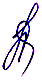 Приложение к приказу управления образованияадминистрации Кондинского района от «17» декабря  2019 года №825	ГРАФИК*заседаний территориальной психолого-медико-педагогической комиссии на 2020 годАдрес проведения заседаний ТПМПК: гп. Междуреченский, ул. Волгоградская 11 (3 этаж, 1каб.)*в графике возможны изменения№Образовательная организация*Планируемая дата проведенияТПМПК*Планируемое количество детей*Потребность в специалистах1Кондинская СОШ, МКДОУ детский сад «Русская березка» Междуреченская СОШЛеушинская СОШ ГВЭ15.01.202010 Врач-психиатр2Шугурская СОШ Междуреченская СОШ22.01.202010 Врач-психиатр3Болчаровская СОШ, МКДОУ детский сад «Елочка»29.01.202011 Врач-психиатр4Юмасинская СОШ МКДОУ детский сад «Рябинка»Междуреченская СОШ05.02.202010 Врач-психиатр5Куминская СОШ12.02.202010 Врач-психиатр6МКОУ Куминская СОШ Междуреченская СОШ19.02.202011Врач-психиатр7МКОУ Луговская СОШ26.02.202010 Врач-психиатр8МКОУ Леушинская СОШ МБОУ Междуреченская СОШ04.03.202010 Врач-психиатр9МБОУ Междуреченская СОШ11.03.202010Врач-психиатр10МКОУ Половинкинская СОШ Морткинская СОШ18.03.202010 Врач-психиатр11МКОУ Мулымская СОШ МКОУ Ушьинская СОШ25.03.202011 Врач-психиатр12МБДОУ детский сад «Красная шапочка»01.04.202010Врач-психиатр13МБДОУ детский сад «Сказка»08.04.202010Врач-психиатр14Морткинская СОШМБОУ Междуреченская СОШ15.04.202010Врач-психиатр15МКДОУ детский сад «Чебурашка», МКДОУ детский сад «Сказка» с. Леуши22.04.202010Врач-психиатр16МБДОУ детский сад «Сказка»,29.04.202010Врач-психиатр17МКОУ Чантырская СОШ06.05.202010Врач-психиатр18МБОУ Междуреченская СОШ МБДОУ «Красная шапочка»МАДОУ ДС КВ «Родничок»13.05.202010Врач-психиатр19МБОУ Междуреченская СОШ МКОУ Чантырская СОШ20.05.202010Врач-психиатр20МКДОУ «Солнышко»Междуреченская СОШ27.05.202010 Врач-психиатр21МАДОУ ДС КВ «Родничок» МКДОУ детский сад «Сказка» с. ЛеушиМеждуреченская СОШ03.06.202010Врач-психиатр22МАДОУ ДС КВ «Родничок»10.06.202010Врач-психиатр23МАДОУ ДС КВ «Родничок»МБДОУ «Красная шапочка» МКДОУ «Солнышко»02.09.202010Врач-психиатр24МКДОУ «Солнышко» МКДОУ детский сад «Чебурашка»09.09.202010Врач-психиатр25МКДОУ детский сад «Сказка» МКОУ Леушинская СОШ МБДОУ «Красная шапочка»16.09.202010Врач-психиатр26Междуреченская СОШ МБДОУ детский сад «Сказка»23.09.202010Врач-психиатр27Леушинская СОШ МСЭ, ГВЭ30.09.202010Врач-психиатр28Куминская СОШ МСЭ, ГВЭ07.10.202010Врач-психиатр29Луговская СОШ, МСЭ, ГВЭ14.10.202010Врач-психиатр30Междуреченская СОШ21.10.202010Врач-психиатр31Половинкинкая СОШУшьинская СОШ ГВЭ28.10.202010Врач-психиатр32Чантырская СОШ Мулымская СОШ ГВЭ25.11.202010Врач-психиатр33Междуреченская СОШ ГВЭ02.12.202010Врач-психиатр34Морткинская СОШ МСЭ, ГВЭ09.12.202010Врач-психиатр35Ягодинская СОШ, Юмасинская СОШ ГВЭ16.12.202010Врач-психиатр36Кондинская СОШБолчаровская СОШ ГВЭ23.12.202010Врач-психиатрИТОГО363человек